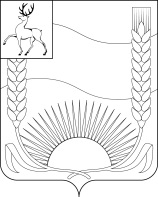 О проведении районного конкурса декоративно-прикладного творчества «Пластилиновое панно «С Днем Победы!»В целях воспитания у обучающихся Бутурлинского муниципального района  чувства патриотизма и любви к Родине средствами изобразительного и декоративно-прикладного творчества  п р и к а з ы в а ю:Муниципальному бюджетному учреждению дополнительного образования детско-юношескому центра «Бутурлинец» (С.А. Шилина) провести районный конкурс декоративно-прикладного творчества «Пластилиновое панно «С Днем Победы!»  в период с 15 по 30 апреля 2020 года.Утвердить положение «О районном конкурсе декоративно-прикладного творчества «Пластилиновое панно «С Днем Победы!» (далее – Конкурс).Утвердить состав жюри Конкурса.4. Руководителям вверенных образовательных учреждений обеспечить необходимые условия для участия образовательных организаций в Конкурсе.5. Контроль за исполнением настоящего приказа оставляю за собой.Начальник	                                                                                           А.Л. Ломакин Положение о районном конкурсе декоративно-прикладного творчества  «Пластилиновое панно «С Днем Победы!»	Общие положенияОдин из самых знаменательных дней мая - День Победы. Проходят десятилетия, но этот великий праздник был и остается самым ярким символом мужества и доблести нашего народа.Выполненное своими руками декоративное панно может стать прекрасным подарком к празднику. Мы предлагаем обучающимся Бутурлинского муниципального района принять участие в интернет-конкурсе и изготовить панно, посвященное Дню Победы в технике «пластилиновая живопись».2. Цель и задачи	Цель: воспитание у учащихся Бутурлинского муниципального района интереса к отечественной истории, уважения к героическому прошлому и настоящему нашей страны средствами декоративно-прикладного творчестваЗадачи:- развитие творческого потенциала, повышение роли изобразительного искусства в военно–патриотическом воспитании учащихся; - формирование чувства ответственности и национальной гордости, гражданственности и патриотизма; - развитие и поддержка талантливых детей в области художественного творчества. 3. Участники КонкурсаВ конкурсе принимают участие обучающиеся образовательных организаций Бутурлинского муниципального района от 7 до 10 лет (учащиеся 1-4 классов).Все работы выполняются индивидуально. Коллективные работы на конкурс не принимаются.4. Содержание КонкурсаНа Конкурс принимается декоративное панно по теме «С Днем Победы!»5. Требования к конкурсным работамПанно выполняется в технике «пластилиновая живопись» в формате А4, оформляется в рамку. 6. Порядок проведения КонкурсаИнформацию до заинтересованных лиц о проведении конкурса доводят образовательные организации.Участники самостоятельно принимают решение об участии и направляют материалы организаторам по интернету.Для участия в интернет-конкурсе в срок до 30 апреля 2020 года куратору конкурса – Е.И. Мальхановой необходимо направить на эл. адрес e.malxanova@mail.ru следующие материалы:фотографию работы (работа должна лежать на горизонтальной поверхности и фотографируется сверху);фотографию участника за работой (в середине процесса);фотографию участника с готовой работой в руках; заявку (файл или фото):Заявкана участие в районном конкурсе декоративно-прикладного творчества «Пластилиновое панно «С Днем Победы!»	В случае невозможности оформления заявки в печатном виде, принимается ее написание вручную с указанием сведений обозначенных в таблице.	Материалы направляются одной папкой. Файлы с фотографиями подписываются: - фото работы – Название, Иванов Иван 8 лет;- фото участника за работой -  Иванов И. 8 лет;- фото участника с готовой работой – Иванов Иван, 8 лет.	Материалы, не имеющие полного пакета файлов к конкурсу не допускаются.Подведение итогов и награждениеОпределяются победители Конкурса (1, 2, 3 место). Результаты Конкурса будут размещены на сайте «бутурлинец.рф» в разделе «интернет-конкурсы». Победители конкурса награждаются дипломами. Дипломы будут направлены в образовательные учреждения.______________________________Состав жюри районного конкурса декоративно-прикладного творчества  «Пластилиновое панно «С Днем Победы!»»Шилина Светлана Александровна  -  директор МБУ ДО ДЮЦ «Бутурлинец»Сарапкина Светлана Анатольевна  - методист МБУ ДО ДЮЦ «Бутурлинец»Мальханова Евгения Ивановна -          педагог доп. образования МБУ ДО ДЮЦ                                                                                «Бутурлинец»УПРАВЛЕНИЕ ОБРАЗОВАНИЯ, МОЛОДЕЖНОЙ ПОЛИТИКИ И СПОРТААДМИНИСТРАЦИИ БУТУРЛИНСКОГО МУНИЦИПАЛЬНОГО РАЙОНА НИЖЕГОРОДСКОЙ ОБЛАСТИ                                                       П Р И К А ЗУПРАВЛЕНИЕ ОБРАЗОВАНИЯ, МОЛОДЕЖНОЙ ПОЛИТИКИ И СПОРТААДМИНИСТРАЦИИ БУТУРЛИНСКОГО МУНИЦИПАЛЬНОГО РАЙОНА НИЖЕГОРОДСКОЙ ОБЛАСТИ                                                       П Р И К А ЗУПРАВЛЕНИЕ ОБРАЗОВАНИЯ, МОЛОДЕЖНОЙ ПОЛИТИКИ И СПОРТААДМИНИСТРАЦИИ БУТУРЛИНСКОГО МУНИЦИПАЛЬНОГО РАЙОНА НИЖЕГОРОДСКОЙ ОБЛАСТИ                                                       П Р И К А Зот  13.04.2020                                    № 135№п/пОбразовательная организацияФамилия, имя участникаВозрастФ.И.О. руководителя(полностью)если таковой естьНазвание работы